III Gminny Turniej Profilaktyczny900 -1200 sala gimnastyczna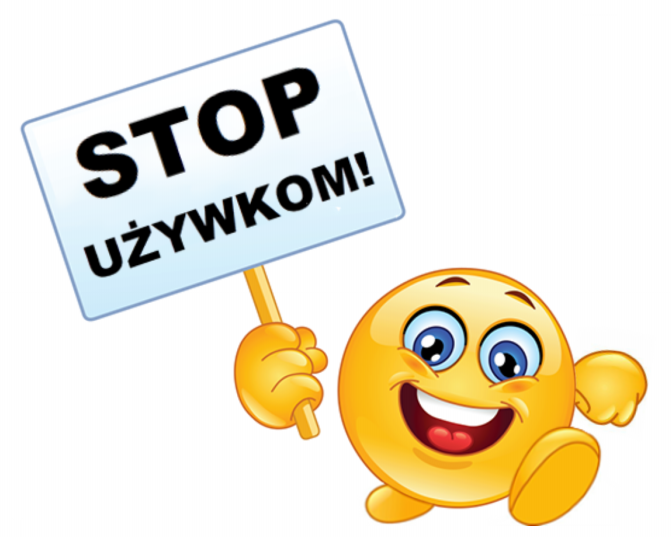 